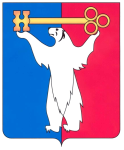 РОССИЙСКАЯ ФЕДЕРАЦИЯКРАСНОЯРСКИЙ КРАЙНОРИЛЬСКИЙ ГОРОДСКОЙ СОВЕТ ДЕПУТАТОВР Е Ш Е Н И Е« 20 » мая 2014 год								    № 17/4-344Об утверждении повестки дня 17сессииНорильского городского Совета депутатовРассмотрев проект повестки дня 17 сессии Норильского городского Совета депутатов, Городской СоветРЕШИЛ:Утвердить повестку дня 17 сессии Норильского городского Совета депутатов:1. Отчет о деятельности Главы города Норильска и деятельности Норильского городского Совета депутатов за 2013 год.2. Отчет Руководителя Администрации города Норильска о результатах его деятельности и деятельности Администрации города Норильска  за 2013 год.3. Отчет о деятельности Контрольно-счетной палаты города Норильска за 2013 год.4. О внесении изменений в решение Городского Совета от 20.09.2011             № 35-842 «Об утверждении Положения о Контрольно-счетной палате города Норильска».5. Об утверждении отчета об исполнении бюджета муниципального образования город Норильск за 2013 год.6. О внесении изменений в решение Городского Совета от 23.10.2007 № 5-94 «Об утверждении Положения о бюджете и бюджетном процессе на территории муниципального образования город Норильск».7. О внесении изменений в решение Городского Совета от 12.11.2013             № 13/4-257 «О создании дорожного фонда муниципального образования город Норильск».8. О внесении изменений в решение Городского Совета от 17.12.2013             № 14/4-282 «О бюджете муниципального образования город  Норильск  на 2014 год и на плановый период 2015 и 2016 годов».9. О внесении изменений в решение Городского Совета от 28.06.2011             № 34-815 «Об утверждении Порядка принятия решений об установлении цен (тарифов) на услуги муниципальных учреждений и муниципальных унитарных предприятий муниципального образования город Норильск».10. О внесении изменений в решение Норильского городского Совета депутатов от 17.02.2009 № 17-403 «Об утверждении Положения о дополнительных компенсационных выплатах лицам, работающим и проживающим в локальной природно-климатической зоне Крайнего Севера в муниципальном образовании город Норильск».11. О внесении изменений в решение Городского Совета от 16.12.2010           № 24-586 «Об утверждении Положения о порядке предоставления пенсии за выслугу лет лицам, осуществляющим полномочия депутата, члена выборного органа местного самоуправления, выборного должностного лица местного самоуправления в муниципальном образовании город Норильск».12. Об утверждении Положения о предоставлении муниципального имущества на праве оперативного управления или хозяйственного ведения.13. О внесении изменения в решение Городского Совета от 11.12.2012           № 7/4-125 «Об утверждении Положения об Управлении имущества Администрации города Норильска».14. Об утверждении Положения о постоянной комиссии Городского Совета по бюджету и собственности.15. О внесении изменений в решение Городского Совета от 16.12.2008            № 16-385 «Об утверждении Положения об Управлении потребительского рынка и услуг Администрации города Норильска».16. О внесении изменений в решение Городского Совета от 19.12.2005           № 59-834 «Об утверждении Положения о собственности и реализации прав собственника муниципального образования город Норильск».17. О внесении изменений в решение Городского Совета от 07.04.2009           № 18-439 «Об утверждении Положения об Управлении жилищного фонда Администрации города Норильска».18. О внесении изменений в решение Городского Совета от 03.04.2012           № 2/4-21 «Об утверждении Положения о переселении граждан из непригодных жилых помещений муниципального жилищного фонда муниципального образования город Норильск и обеспечении жилищных прав собственников жилых помещений, расположенных в многоквартирных домах, признанных в установленном порядке аварийными и подлежащими сносу и реконструкции».19. О внесении изменений в решение Городского Совета от 26.06.2012           № 4/4-56 «Об утверждении Перечня услуг, которые являются необходимыми и обязательными для предоставления муниципальных услуг Администрацией города Норильска».20. О внесении изменений в решение Городского Совета от 24.06.2008           № 12-276 «Об утверждении Положения о порядке размещения рекламных конструкций и рекламы на транспортных средствах на территории муниципального образования город Норильск».21. О внесении изменений в решение Городского Совета от 02.11.2010  и       № 29-719 «Об утверждении Правил благоустройства, озеленения, содержания объектов благоустройства, территорий муниципального образования город Норильск».22. Об утверждении Положения об общественном совете по охране окружающей среды в муниципальном образовании город Норильск.23. О внесении изменений в решение Городского Совета от 21.09.2010           № 28-676 «Об установлении дополнительных мер социальной поддержки и социальной помощи для отдельных категорий граждан, предоставляемых за счет средств бюджета муниципального образования город Норильск».24. Об утверждении Положения о поддержке социально ориентированных некоммерческих организаций органами местного самоуправления муниципального образования город Норильск.25. О внесении изменений в Положение о постоянной комиссии Городского Совета по социальной политике.26. О ходатайстве о награждении Почетной грамотой Законодательного Собрания Красноярского края.27. О награждении Почетными грамотами Норильского городского Совета  депутатов.28. Об утверждении Положения о Кайерканском территориальном управлении Администрации города Норильска.29. О внесении изменений в решение Городского Совета от 07.04.2009       №18-437 «Об утверждении Положения о Снежногорском территориальном управлении Администрации города Норильска».30. О назначении публичных слушаний по внесению изменений и дополнений в Устав муниципального образования город Норильск.31. Об утверждении структуры Администрации города Норильска.32. О признании утратившими силу решений Городского Совета.Глава города Норильска 						 	О.Г. Курилов